Kaj je disgrafija?Disgrafija je stanje, ki povzroča težave s pisnim izražanjem.  Za ljudi z disgrafijo je pisanje tako težko, kot pisanje z drugo roko ali celo težje. Za mnoge ljudi z disgrafijo predstavlja  celo držanje  svinčnika in pisanje  črk na črto veliko težavo.Pisno besedilo je težko prebrati, saj je polno napak. Besedilo ne odraža tega, kar oseba zares zna izraziti  s tistim, kar je oseba napisala. To je lahko zelo neprijetno. Ljudje z disgrafijo niso manj inteligentni od drugih, pogosto je njihov IQ celo nad povprečjem.Oseba z disgrafijoTo pa ne pomeni, da taka oseba ne more izražati svojih misli in navdihovati milijone bralcev. Agatha Christie, svetovno znana pisateljica detektivskih romanov, je imela disgrafijo.Ima težave z razlikovanjem oblik, razmikom med črkami,  ima težave z  organiziranjem  besed na strani od leve proti desni,piše pisma, katerih besede in črke gredo v vse smeri ali so pisane skupaj,ima težave s pisanjem na črto in znotraj črt,ima težave pri branju zemljevidov, risanjem ali prerisovanjem slik,prepisuje besedilo zelo počasiima težave pri pravilnem držanju pisala, sledenju, rezanju/sekanju lesa, zavezovanjem čevljev, reševanjem puzzle sestavljank, s pošiljanjem sporočil SMS, s tipkanjem,nepravilno uporablja škarje ali barva znotraj črt,med pisanjem drži roko, zapestje ali telo v nerodni poziciji, meša male z velikimi črkami,zamenjuje tiskane in poševne črke,s težavo prebira lastne zapise,se izogiba ročnemu pisanju,se utrudi ali dobi krče v roki, ko piše,veliko briše/radira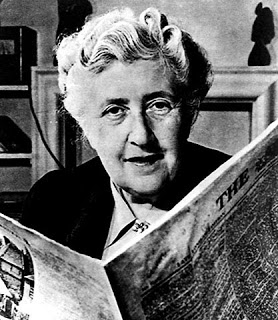 